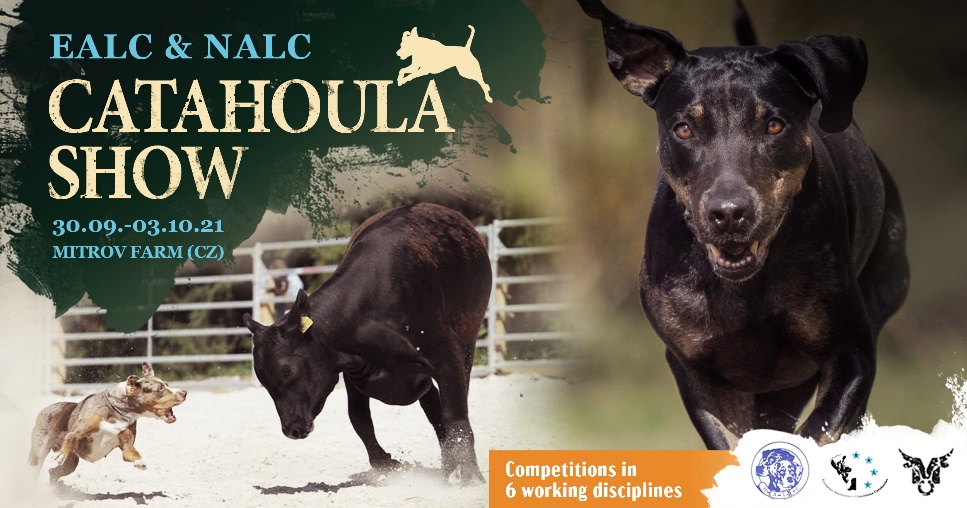 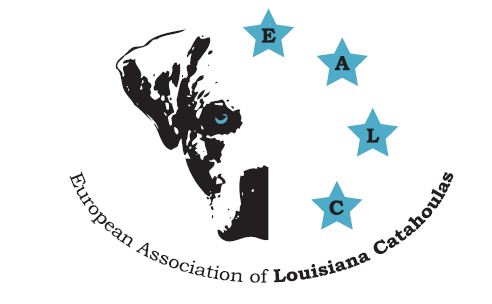 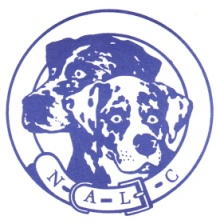 EALC & NALC SHOW 30. September - 03. Oktober 2021,  Mitrov Farm (CR)AnmeldungTeilnehmer können sich zu den unten genannten Wettbewerben anmelden. Die Regularien und die Voraussetzungen zur Teilnahme an den Wettbewerben finden Sie in der Übersicht hier (www.ealc.info) . Bitte prüfen Sie vor Anmeldung, welcher Wettbewerb für Sie und ihren Hund möglich ist. Die angegebenen Termine hinter den Wettwerben sind die voraussichtliche Planung und ohne Gewähr.Sollten Sie mehr als 2 Hunden in einer Disziplin anmelden wollen, kopieren sie diesen Teil der Anmeldung aus diesem Dokument für den dritten Hund und fügen ihn entsprechend an.Für die Rassehundeausstellung sind nur NALC registrierte Catahoulas zugelassen. Für alle anderen Wettbewerbe sind auch anderweitig registrierten Catahoula zugelassen.Anmeldeschluß ist der 13. September 2021Rassehundeausstellung – Klassen  Nur NALC registrierte Catahoulas sind zugelassen.NALC  JR. SHOWMANSHIP – 02.10.2021Klasse # ___Name des Kindes _________________________________Zwingername des Hundes_______________________________Klasse # ___ Name des Kindes __________________________________Zwingername des Hundes_________________________________________
NALC  Rassehundeausstellung – 02.10.2021Klasse # ____Zwingername des Hundes________________________________NALC Reg # _________________ __________ Wurftag_____________Eigentümer______________________gezeigt von________________________Klasse # ____Zwingername des Hundes________________________________NALC Reg # ____________________________ Wurftag_____________Eigentümer______________________gezeigt von________________________Klasse # ____Zwingername des Hundes________________________________NALC Reg # _____________________________ Wurftag_____________Eigentümer______________________gezeigt von________________________Klasse # ____Zwingername des Hundes________________________________NALC Reg # _____________________________ Wurftag_____________Eigentümer______________________gezeigt von________________________NALC  Unterordnungs Wettbewerb – nur Level II ist verfügbar - 30.09.2021Alle in einem Zuchtverband registrierten Catahoulas sind zugelassen.Level #___Zwingername des Hundes_________________________Eigentümer______________________Zuchtverband + Reg. #__________________ Wurftag_________gezeigt von__________________Level #___Zwingername des Hundes_________________________Eigentümer______________________Zuchtverband + Reg. #__________________ Wurftag_________gezeigt von__________________EALC MANTRAILING Wettbewerb – Level I & Level II  - 30.09.2021Alle in einem Zuchtverband registrierten Catahoulas sind zugelassen.Level #___Zwingername des Hundes_________________________Eigentümer______________________Zuchtverband + Reg. #__________________ Wurftag_________gezeigt von__________________Level #___Zwingername des Hundes_________________________Eigentümer______________________Zuchtverband + Reg. #__________________ Wurftag_________gezeigt von__________________EALC  Rettungshunde Wettbewerb – Flächensuche – 01.10.2021Alle in einem Zuchtverband registrierten Catahoulas sind zugelassen.Zwingername des Hundes___________________Eigentümer_____________________Zuchtverband + Reg. #__________________ Wurftag_________gezeigt von__________________Zwingername des Hundes___________________Eigentümer_____________________Zuchtverband + Reg. #__________________ Wurftag_________gezeigt von__________________BikeJöring & Scooter – 01.10.2021Alle in einem Zuchtverband registrierten Catahoulas sind zugelassen.Bike #___ Zwingername des Hundes___________________Eigentümer____________________Zuchtverband + Reg. #__________________ Wurftag_________gezeigt von__________________Scooter #__Zwingername des Hundes___________________Eigentümer______________Zuchtverband + Reg. #__________________ Wurftag_________gezeigt von__________________Fährtenarbeit –  Level 1 & Level II – 01.10.2021Alle in einem Zuchtverband registrierten Catahoulas sind zugelassen.Level #____Zwingername des Hundes___________________Eigentümer____________________Zuchtverband + Reg. #__________________ Wurftag_________gezeigt von__________________Level #__Zwingername des Hundes___________________Eigentümer______________Zuchtverband + Reg. #__________________ Wurftag_________gezeigt von__________________NALC & EALC Cow dog trial  Leve I & Level II– 02.10.2021Alle in einem Zuchtverband registrierten Catahoulas sind zugelassen.Level #_____Zwingername des Hundes___________________Eigentümer_____________________NALC Reg. #__________________ Wurftag_________gezeigt von__________________Level#_____Zwingername des Hundes___________________Eigentümer_____________________NALC Reg. #__________________ Wurftag_________gezeigt von_________________________EALC Catahoula  Fun Wettbewerb – lasst Euch überraschen! – 03.10.2021Auch für Catahoulas ohne Papiere, Catahoula Mix und andere Rassen – keine GebührenName des Hundes___________________Eigentümer_____________________Wurftag_________Rasse____________Name des Hundes___________________Eigentümer_____________________Wurftag_________Rasse___________Anmeldegebühren: Kreuzen Sie Ihre Anmeldungen an. Lesen Sie bitte die Regeln zu den Wettbewerben!!*Nachlass auf Ausstellunggebühren für EALC Mitglieder:   1 Hund - 20 € pro  Hund (wie oben)                                                                      bei Anmeldung 2 Hunde – 15 € pro Hund                                                                                  3 und mehr Hunde – 10 € pro HundTagesanmeldungen sind nur für die Rassehundeausstellung zugelassen!Keine Ausnahmen und kein Mitgliedsnachlass: 38  € pro Hund/17 € für Junior ShowmanshipDie Anmeldegebühren sind zusammen mit der Anmeldung zu überweisen.Eine Anmeldung ohne Zahlung der Gebühren und Nachweis der Stammbaumpapiere des Catahoulas (z.B. Scann) ist ungültig!Banküberweisung:Sparkasse Bad Tölz-WolfratshausenKto. Inhaber: EALCIBAN: DE25 7005 4306 0011 4480 73  BIC: BYLADEM1WORVerwendungszweck: EALC Show 2021Fragen an catahoula@ealc.info.Senden Sie bitte Ihr vollständig ausgefülltes Anmeldeformular zusammen mit der Kopie der Stammbaum- Papiere aller angemeldeten Catahoulas sowie gleichzeitiger Überweisung bzw. Barzahlung an catahoula@ealc.info Anmeldungen für die Wettbewerbe, außer Ausstellung, müssen bis zum Anmeldeschluß13. September 2021 eingegangen und bezahlt sein. Anmeldegebühren werden bei Stornierung nicht zurück erstattet!Alle Hunde müssen frei sein von Parasiten oder ansteckenden Krankheiten. Der Impfpass und die Gesundheit des Hundes werden bei Anmeldung überprüft.Erklärung:Alle oben genannten Anmeldungen und angemeldeten Hunde sind in meiner Verantwortung und nicht der des NALC, EALC, des Eigentümers der Mitrov Farm oder des Veranstalters. Ich weiß, dass Hunde, die nicht an einem Wettbewerb teilnehmen auf dem Gelände an der Leine oder in einer Hundebox zu halten sind. Zu den Wettbewerben sind nur Hunde mit adäquatem Halsband oder Leine zugelassen. Ich verstehe, dass Hundebesitzer und/oder Teilnehmer, die ihren Hund nicht unter Kontrolle haben, die Veranstaltung oder andere Teilnehmer stören oder gegen das Tierschutzgesetz verstoßen, das Veranstaltungsgelände verlassen müssen. Ich weiß, dass mein Hund(e) einen adäquaten Impfstatus haben muss. Letzte Impfungen müssen mindestens 15 Tage vor der Veranstaltung durchgeführt worden sein. Für Schäden die durch meinen Hund oder mich entstehen trage ich selbst die Haftung.Ich akzeptiere und bin informiert über den Haftungsausschluss des EALC, des Eigentümers der Mitrov Farm und sämtlicher Veranstalter für eventuelle Personen- und Sachschäden oder Verluste.Ich bestätige, dass ich die Hygienevorgaben des EALC zur Vermeidung von Covid-19 Infektionen akzeptiere und mich durchgehend daran halten werde! Detaillierte Informationen zu den Hygienevorgaben werden durch den EALC rechtzeitig bekannt gegeben.Unterschrift:___________________________Datum:______________________Name in Druckbuchstaben:__________________________Telefon: ________________Addresse:__________________________________________________________________Zeitpunkt meiner An- und AbreiseVon Mittwoch 29.09.2021 bis___________________Von Donnerstag 30.09.2021 bis____________________Von Freitag 01.10.2021 bis_______________________Von Samstag 02.10.2021 bis_____________________Anzahl Personen__________________ Anzahl Hunde________________(   )    Ich benötige einen Stellplatz für meinen Camper/Wohnwagen auf der MITROV FARM, Mitrov (www.mitrovskydvur.cz)Verpflegung auf dem Gelände möglicha) Camping möglichb) WohnmobilstellplatzUnterkunft - EmpfehlungenDie Unterkünfte müssen selbst gebucht und bezahlt werden!Wenn Unterstützung benötigt wird, wegen Sprachproblemen bitte melden bei Catahoula@ealc.info (Helena Synkova)            LESNÍ PENSION, Podmitrov  (http://www.podmitrov.cz/ )Frühstück und Abendessen im Preis inbegriffena) Bungalows (Hunde erlaubt) – sehr einfach und ohne Bad/WCb) Zimmer für 4 Personen, Gemeinschaftsbad im Flur (Hunde erlaubt)c) Zimmer für 2-4 Personen mit Badezimmer (Hunde erlaubt)Preis je nach gewähltem Zimmer 10 – 20 €/NachtŠafrankův mlyn: http://www.safrankuvmlyn.cz/email: bartavit@seznam.cz, 732 464 917Pension Zubr: https://penzionzubr.penzion.cz/?gclid=CjwKCAjw6fCCBhBNEiwAem5SOzAffKJMKWw2eqQwUDYev8FFkb4CDuxCdstPjDJXLY5pNSfOkzxFfRoCeFUQAvD_BwEFarma Kundratice: http://www.farma-kundratice.cz/rezervaceHotel Myslivna: https://www.hotelmyslivnanedvedice.cz/550 Kc (Tschechische Kronen) pro Person pro Nacht, 50 Kc pro Hund pro NachtZimmer mit 2,3 oder 4 Betten sind möglich. Bad in jedem Zimmer. Frühstück im Preis inbegriffen.Wenn sie in diesem Hotel buchen möchten, kontaktieren Sie Helena Synkova – synkova@ueb.cas.czHanaček: https://www.penzionhanacek.cz/kontakt/email: penzionhanacek@volny.cz;  736 670 550 (551)Klasse # Junior ShowmanshipKlasse # HündinnenKlasse #Rüden1Mädchen/Jungen 7Jahre  und jünger63-6 Monate133-6  Monate2Mädchen 8-12 Jahre76-9 Monate146-9 Monate3Mädchen 13-16 Jahre89-12 Monate159-12 Monate4Jungen 8-12 Jahre91 Jahr und älter  (noch keinen Wurf gehabt)161 Jahr und älter (hat noch nicht gedeckt)5Jungen 13-16 Jahre101 Jahr und älter (bereits einen Wurf gehabt)171 Jahr und älter (hat bereits gedeckt)112 Jahre und älter mit Hüftbewertung (OFA)182 Jahre und älter mit Hüftbewertung (OFA)126 Jahre und älter (Senioren)196 Jahre und älter (Senior)Für die Klassesn #11 und #12 ist eine OFA Bewertung erforderlich (Hüftbewertung)Für die Klassesn #11 und #12 ist eine OFA Bewertung erforderlich (Hüftbewertung)Für die Klassesn #11 und #12 ist eine OFA Bewertung erforderlich (Hüftbewertung)Für die Klassesn #11 und #12 ist eine OFA Bewertung erforderlich (Hüftbewertung)Für die Klassesn #11 und #12 ist eine OFA Bewertung erforderlich (Hüftbewertung)Für die Klassesn #11 und #12 ist eine OFA Bewertung erforderlich (Hüftbewertung)KlassenEALC MitgliedNicht EALC MitgliedAnzahl Anmeldungen pro Klasse # GebührenJr. Showmanship5 € pro Kind8 € pro KindAusstellung*20 € pro Hund28 €/pro HundUnterordnung13 € pro Hund20 € pro HundMantrailing29 € pro Hund36 € pro HundRettungshunde22 € pro Hund29 € pro HundBikejöring & Scooter18 € pro Hund27 € pro HundCow dog trial34 € pro Hund44 € pro HundFährtenarbeit24 € pro Hund33 € pro HundPokal SponsoringJeder Betrag ist willkommen!Gesamtbetrag: